APPUNTAMENTO podistico di prestigio domenica a Montecatini  dove si correrà il "20° Trofeo Credito Cooperativo della Valdinievole - 9° Trofeo Simone Grazzini", sulla distanza competitiva di km 14,500, con il percorso che si snoderà sulle colline prospicenti la cittadina termale, e non competitva di km 8 e 3,500. L'organizzazione della gara sarà a cura dell' Atletica Montecatini con la collaborazione della Lega Provinciale di Atletica Leggera di Pistoia, amministrazione comunale, Apt e Polizia Municipale. Il ritrovo è fissato alle ore 8 allo stadio comunale di Montecatini Terme da dove verrà data la partenza alle ore 9. Saranno premiati i primi 80 assoluti, 40 veterani, 20 veterani argento, 5 veterani oro, 20 donne e 5 donne veterane. La quota d'iscrizione è di  euro 4.00 e per i singoli termineranno 15 minuti prima della partenza mentre per le società entro venerdì. Vi sarà anche la possibilità di iscrizioni a  euro 1, senza aver diritto al premio di iscrizione.Per informazioni tutti gli interessato potranno rivolgersi ai seguenti numeri: 0572-79918, 331-9721471, 0572-70020 (fax) oppure al 338-4248181.GIANCARLO IGNUDI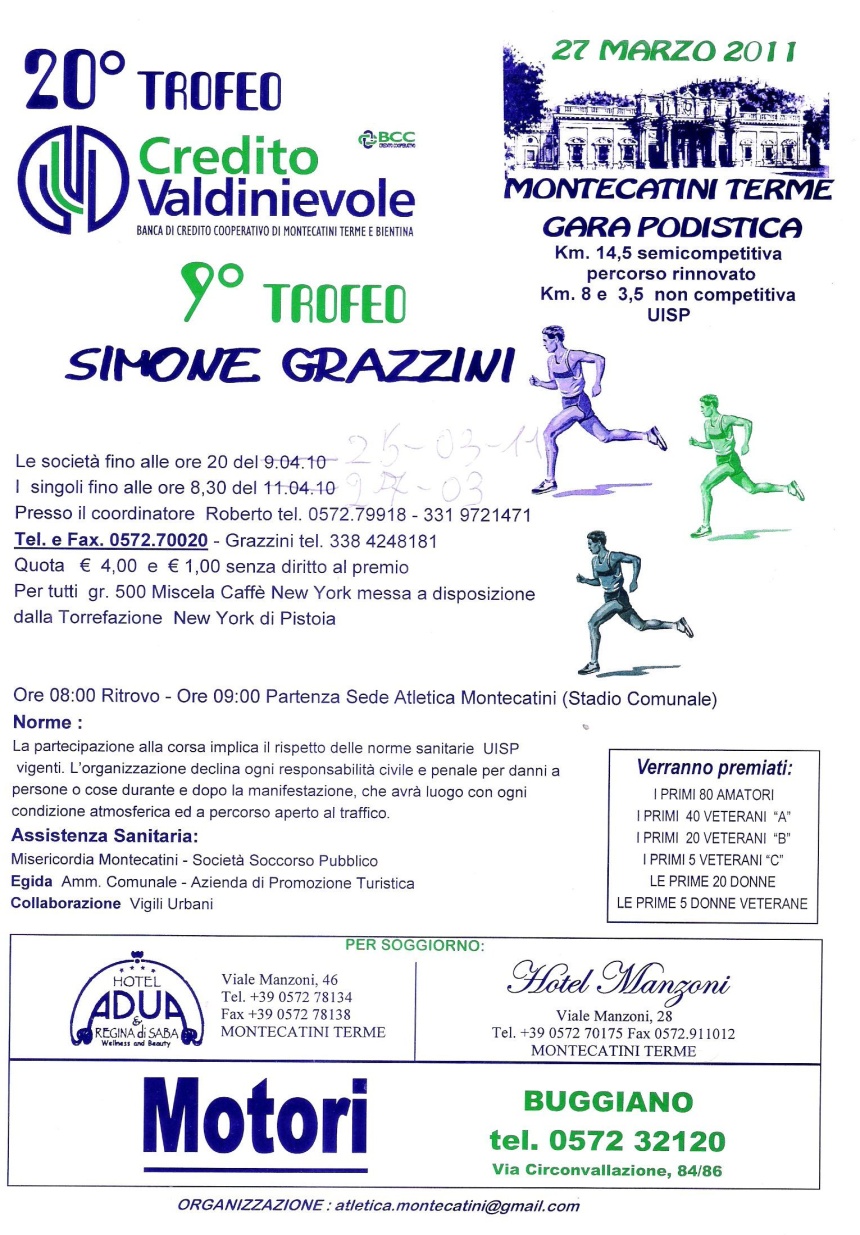 